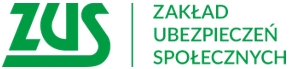 Informacja prasowaJest uproszczony wniosek o odroczenie płatnościPrzedsiębiorcy, którzy chcą skorzystać m.in. z odroczenia składek na ubezpieczenia społeczne ze względu na epidemię koronawirusa, mogą już skorzystać z uproszczonego wniosku. Wniosek jest dostępny na stronie internetowej ZUS.Urząd Ochrony Konkurencji i Konsumentów uznał, po uzgodnieniu z Komisją Europejską, że odroczenie o trzy miesiące składek oraz zawieszenie realizacji umowy zawartej z ZUS, nie stanowią pomocy publicznej. W tej sytuacji ZUS opracował i udostępnił uproszczony wniosek dla przedsiębiorców. Wniosek jest przeznaczony dla wszystkich przedsiębiorców, niezależnie od sposobu prowadzenia przez nich księgowości.Aby wypełnić uproszczony wniosek, wystarczy jedynie podać podstawowe dane, takie jak NIP, REGON lub PESEL. We wniosku należy również pokrótce wyjaśnić, w jaki sposób epidemia koronawirusa wpłynęła na sytuację finansową wnioskodawcy – informuje Marlena Nowicka – rzeczniczka prasowa ZUS w Wielkopolsce. - W treści wniosku należy zaznaczyć odpowiednią kratkę, w zależności od tego, o co wnioskujemy, np. odroczenie terminu płatności składek, zawieszenie układu ratalnego, zawieszenie spłaty już posiadanej umowy o odroczenie. Okres przesunięcia to 3 miesiące.Wniosek można przesłać elektronicznie – za pośrednictwem Platformy Usług Elektronicznych ZUS (PUE), pocztą lub złożyć w skrzynce dostępnej w placówce ZUS. Jeżeli Zakład pozytywnie rozpatrzy sprawę, wyśle do przedsiębiorcy umowę na wskazany przez niego adres e-mail lub pocztą. Po otrzymaniu umowy, należy ją przejrzeć i podpisać. Podpisaną umowę przedsiębiorca powinien przekazać do ZUS. W czasie epidemii można wysłać skan, a oryginał dostarczyć później. Wszystkie informacje dotyczące pomocy dla przedsiębiorców, zasiłku za czas kwarantanny, opieki nad dzieckiem, orzecznictwa lekarskiego i kontaktu z pracownikami ZUS podczas stanu epidemii, dostępne są na stronie www.zus.pl, w zakładce „koronawirus”.Marlena Nowickaregionalna rzeczniczka prasowa ZUS w Wielkopolsce